Poultry Litter Transport IncentiveField Application Record                                  End-User of Poultry Litter:FIELD INFORMATION       (Include all fields receiving litter)*Please indicate soil testing lab used: __________________I certify the above information is true to the best of my knowledgeSignature: _______________________________________       Date: ________________                       Poultry Litter Transport IncentiveField Application Record(Supplemental Form for Additional Fields)FIELD INFORMATION(Include all fields receiving litter)*Please indicate soil testing lab used: __________________I certify the above information is true to the best of my knowledgeSignature: _______________________________________       Date: ________________Name: Source County:Address:Receiving County:     Telephone No.:Tract No.Field No.Acres ReceivingPoultry LitterApplication DateTons Applied (Total)CropSoil Test P*Eligible(Yes/No)TOTAL:TOTAL:Tract No.Field No.Acres ReceivingPoultry LitterApplication DateTons Applied (Total)CropSoil Test P*Eligible(Yes/No)TOTAL:TOTAL: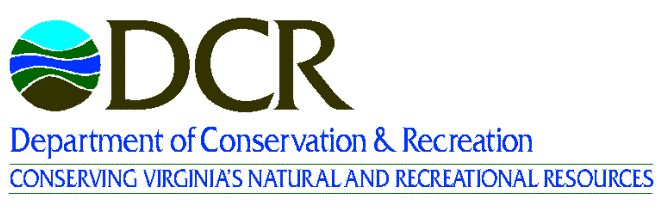 